Supplementary MaterialTitle: Impact of high, low, and non-optimum temperatures on chronic kidney disease in a changing climate, 1990-2019: a global analysisTable S1. Age-standardized mortality and DALYs rates (per 100 000 Population) for chronic kidney disease due to high, low, and non-optimum temperatures by regions in 1990 and 2019 and the trends of age-standardized rate from 1990 to 2019 (β)Abbreviations: DALYs， disability-adjusted life years; β, beta-coefficient; UI, uncertainty interval; *P < 0.05.a Beta-coefficient (β) and 95% UI were calculated by a linear regression model.Fig. S1.Temporal trends in age-standardized mortality (A) and DALYs (B) rates (per 100 000 Population) for chronic kidney disease due to high, low, and non-optimum temperatures in continents, 1990-2019. DALYs, disability-adjusted life years; Shaded areas represent 95% uncertainty intervals. 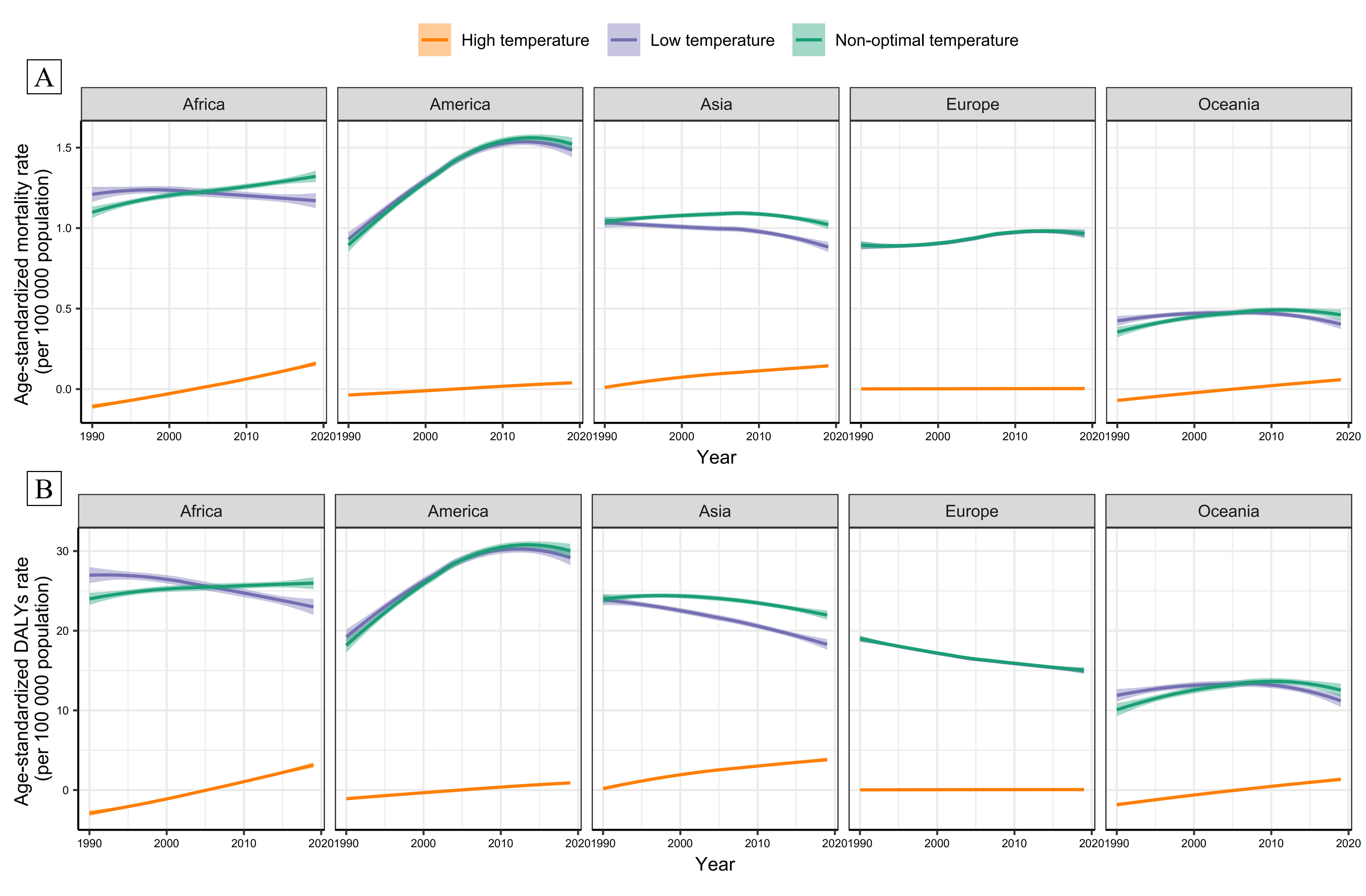 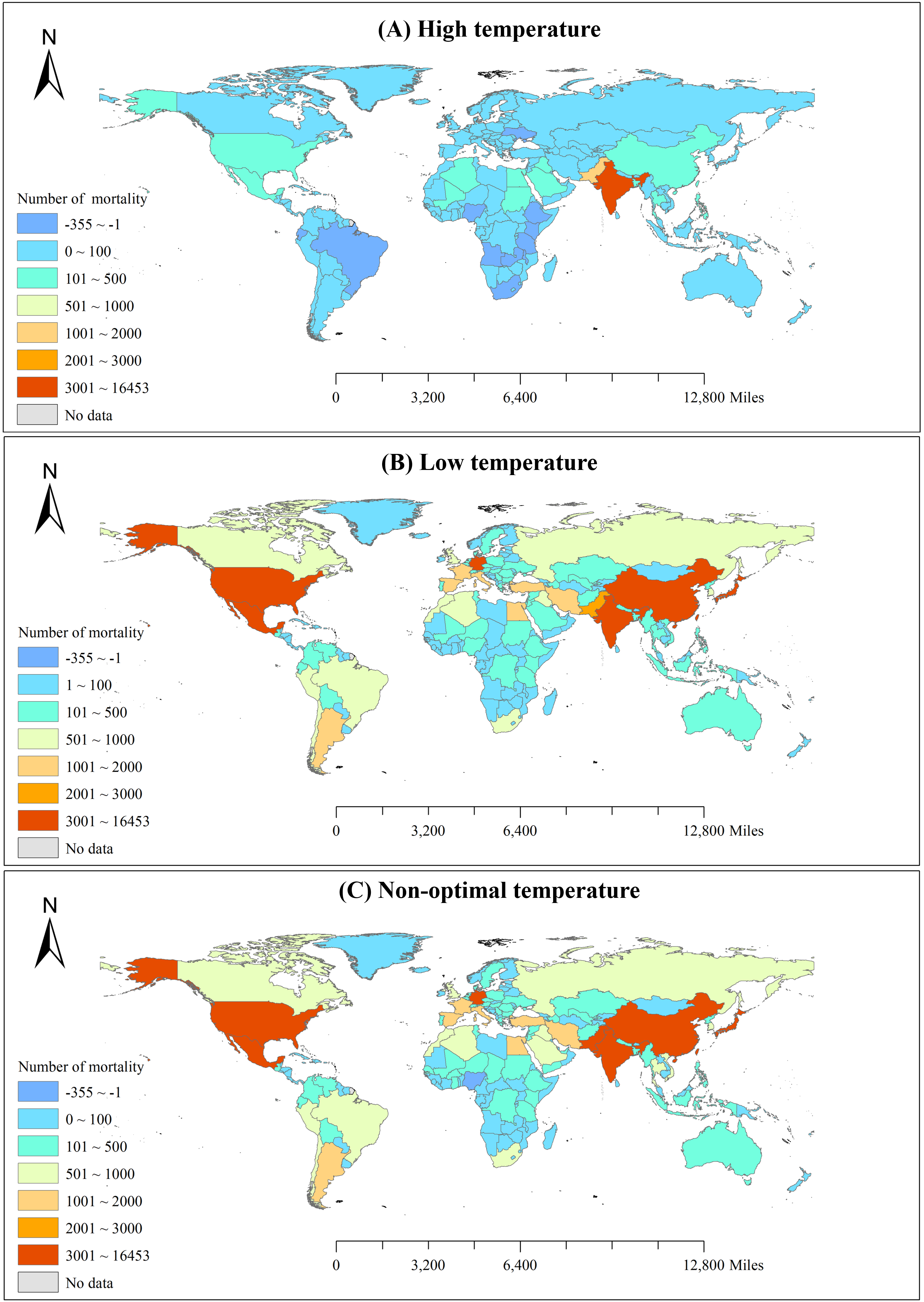 Fig. S2. Spatial distribution of mortality number for chronic kidney disease due to high (A), low (B), and non-optimum temperatures (C) in 2019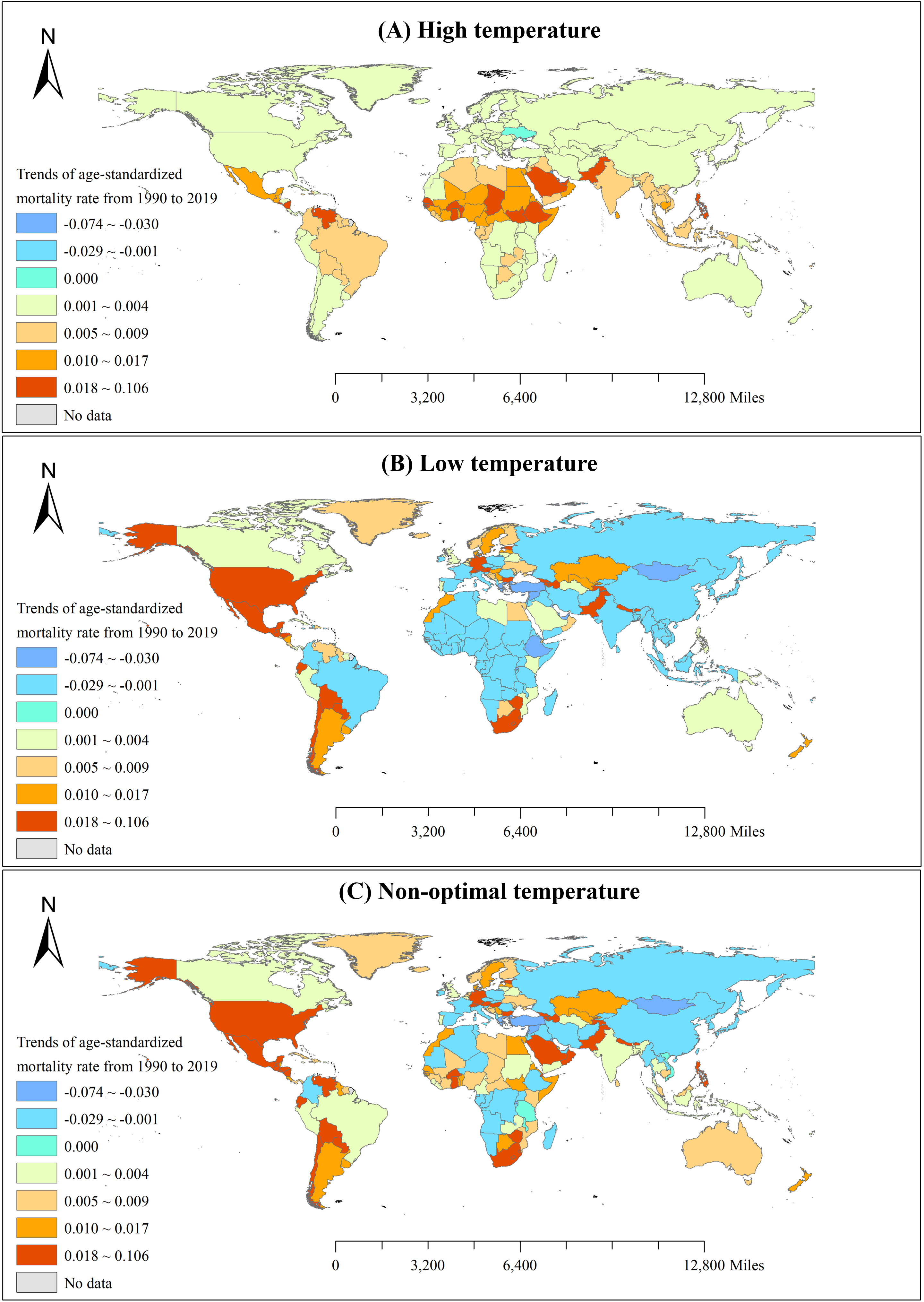 Fig. S3. Spatial distribution of trends in the age-standardized mortality rates (per 100 000 Population) for chronic kidney disease due to high (A), low (B), and non-optimum temperatures (C), 1990-2019. Values expressed as beta-coefficients(β) that was calculated by a linear regression model.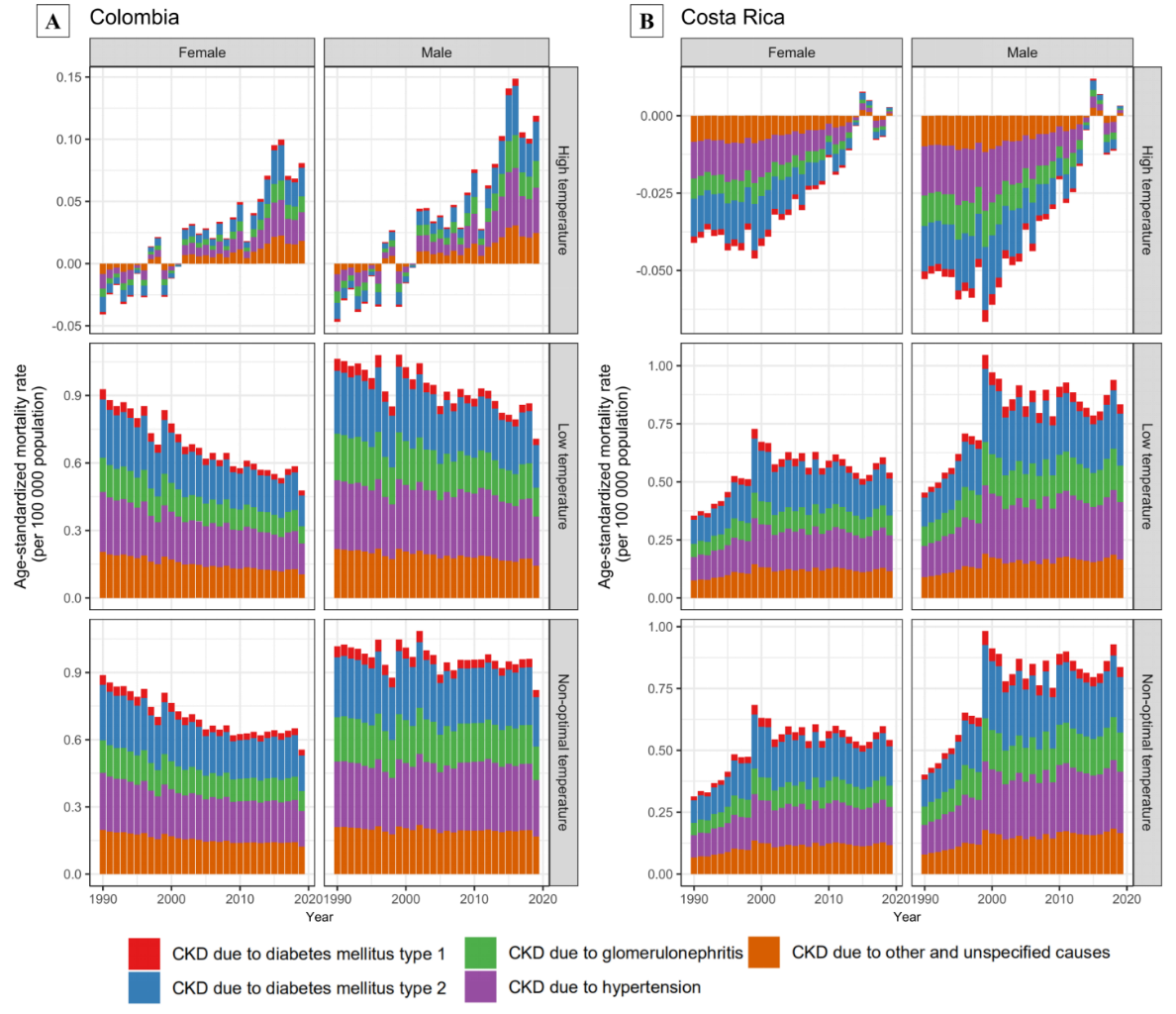 Fig. S4. Temporal trends in age-standardized mortality (per 100 000 Population) for CKD due to high, low, and non-optimum temperatures by etiology in Colombia (A) and Costa Rica (B), 1990-2019. CKD, chronic kidney disease.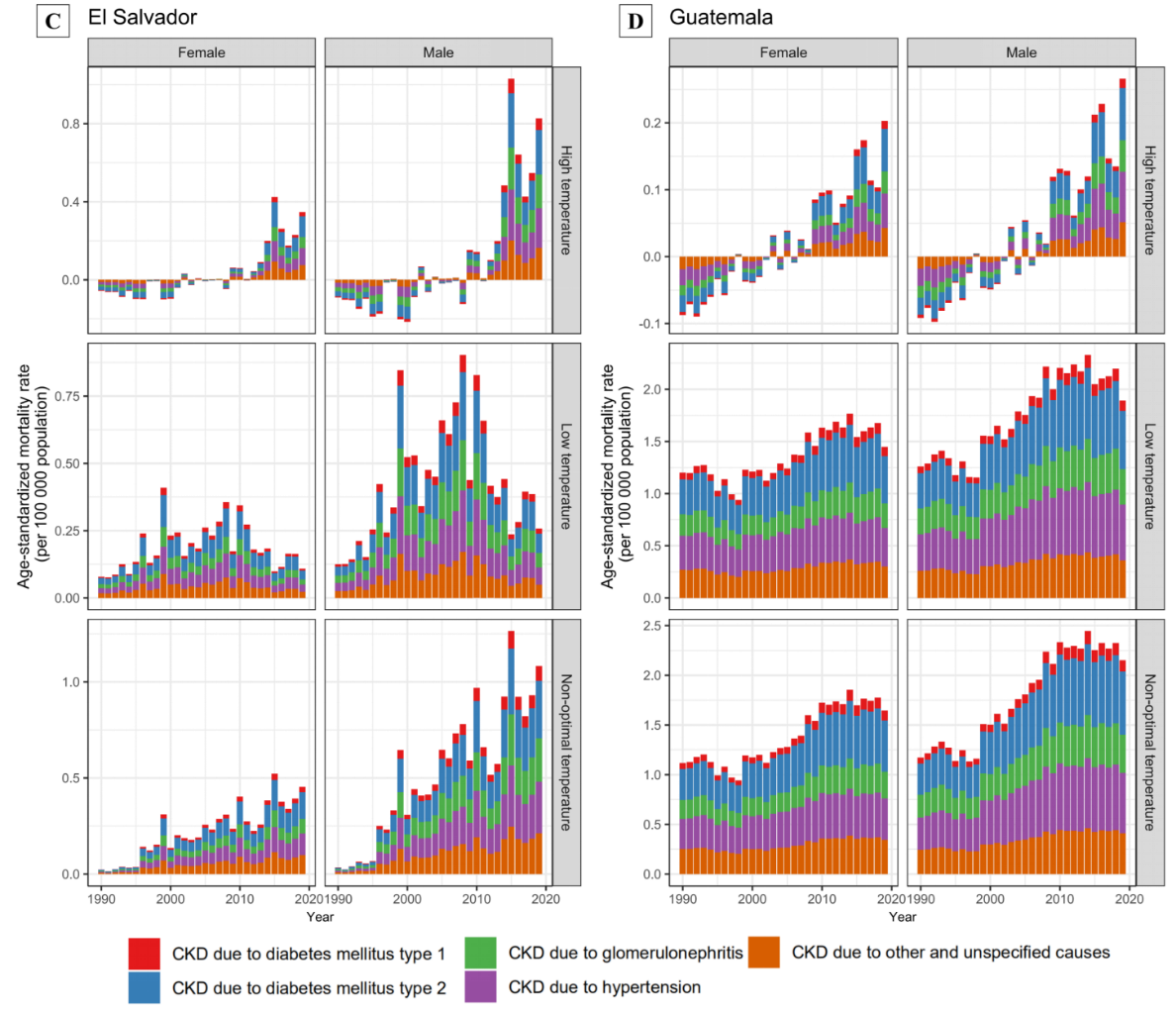 Fig. S5. Temporal trends in age-standardized mortality (per 100 000 Population) for CKD due to high, low, and non-optimum temperatures by etiology in El Salvador (C) and Guatemala (D), 1990-2019. CKD, chronic kidney disease. 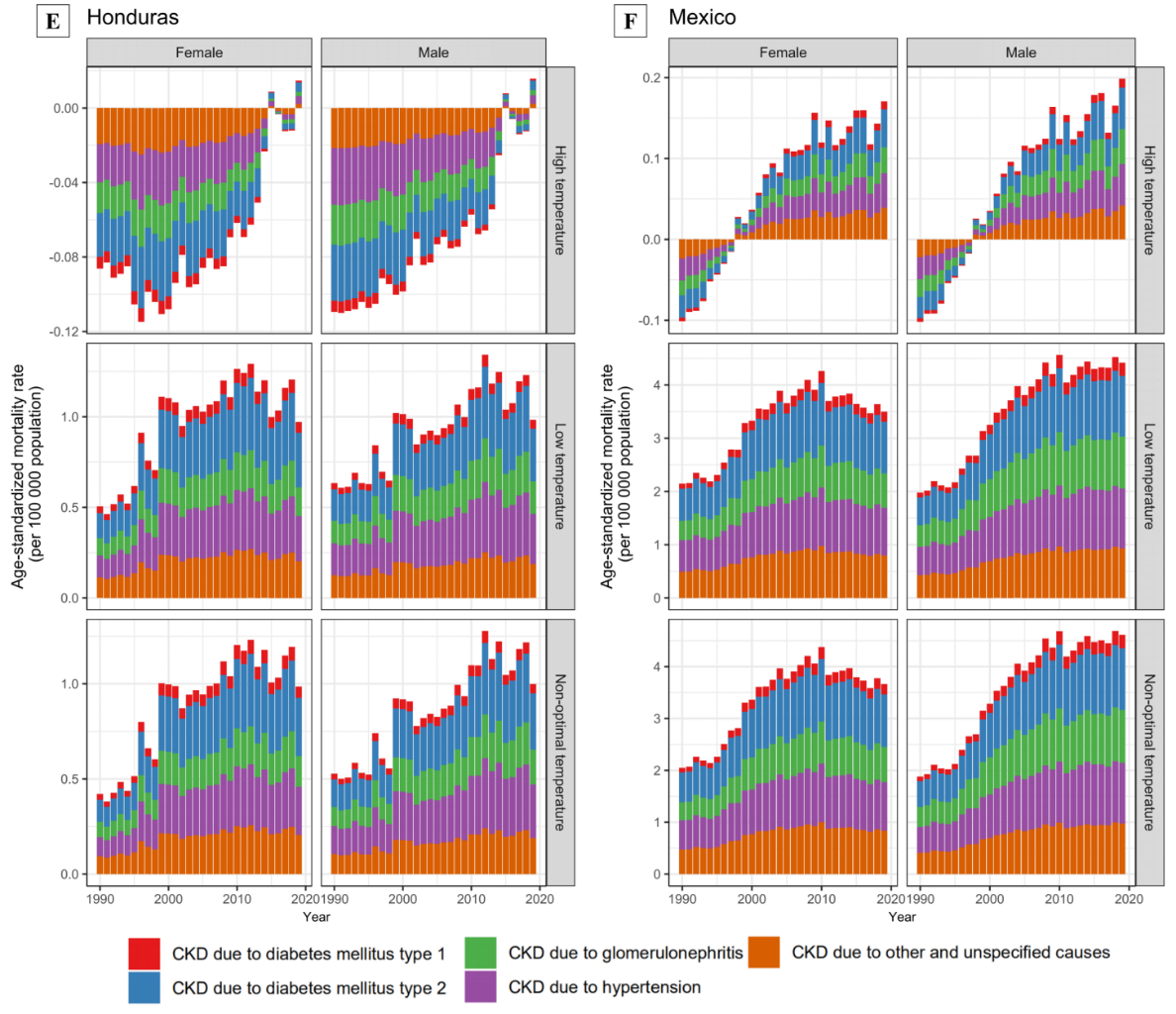 Fig. S6. Temporal trends in age-standardized mortality (per 100 000 Population) for CKD due to high, low, and non-optimum temperatures by etiology in Honduras (E) and Mexico (F), 1990-2019. CKD, chronic kidney disease. 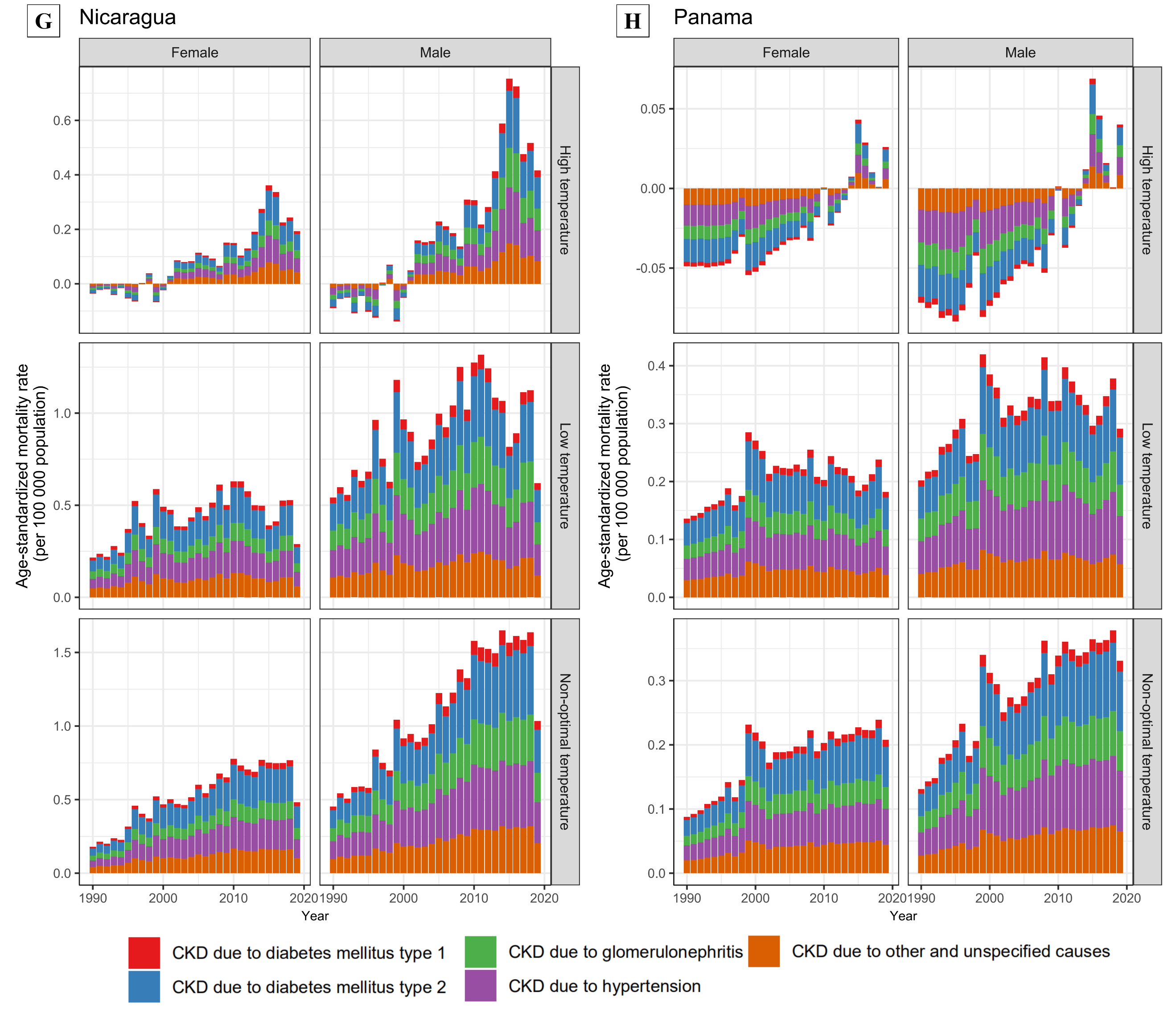 Fig. S7. Temporal trends in age-standardized mortality (per 100 000 Population) for CKD due to high, low, and non-optimum temperatures by etiology in Nicaragua (G) and Panama (H), 1990-2019. CKD, chronic kidney disease.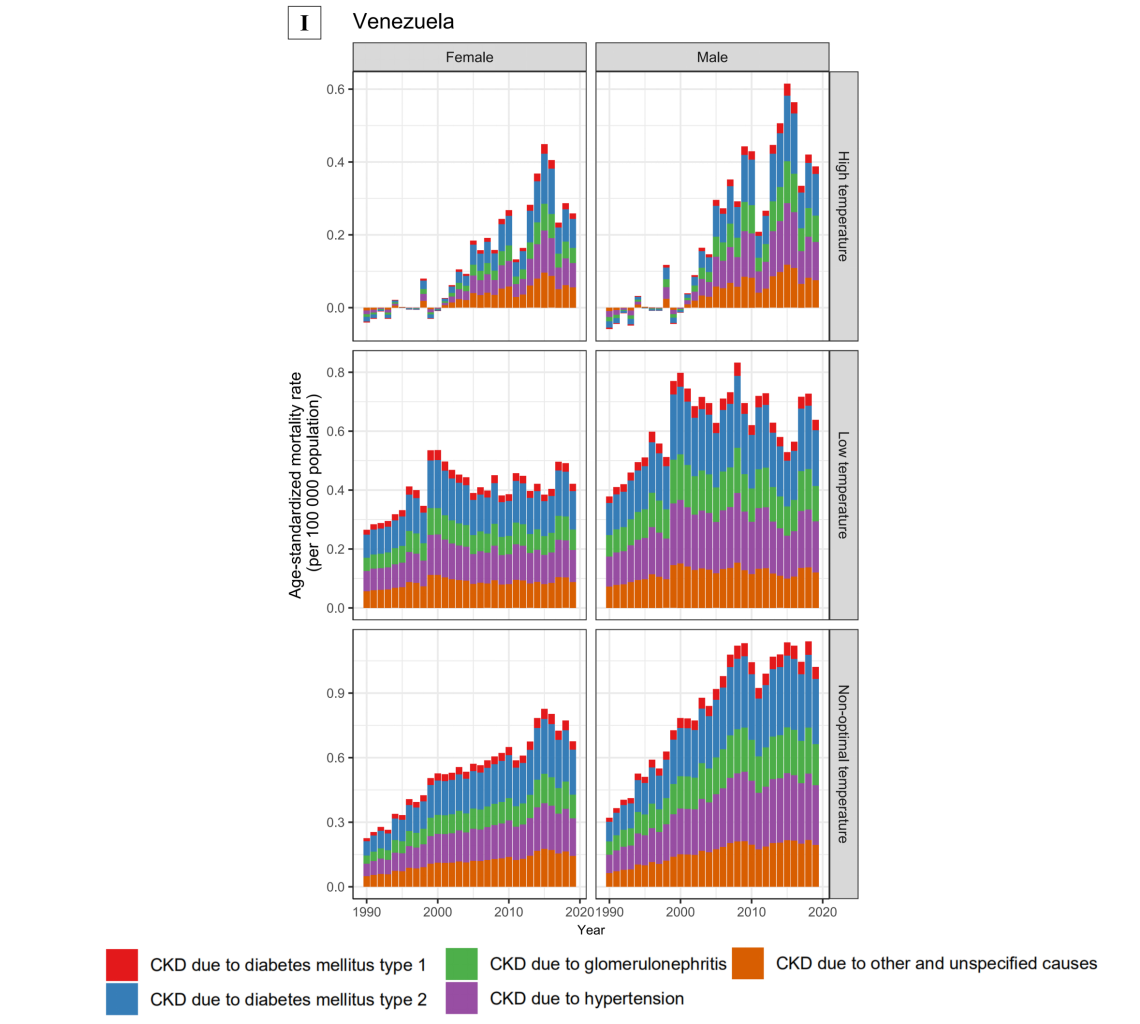 Fig. S8. Temporal trends in age-standardized mortality (per 100 000 Population) for CKD due to high, low, and non-optimum temperatures by etiology in Venezuela (I), 1990-2019. CKD, chronic kidney disease.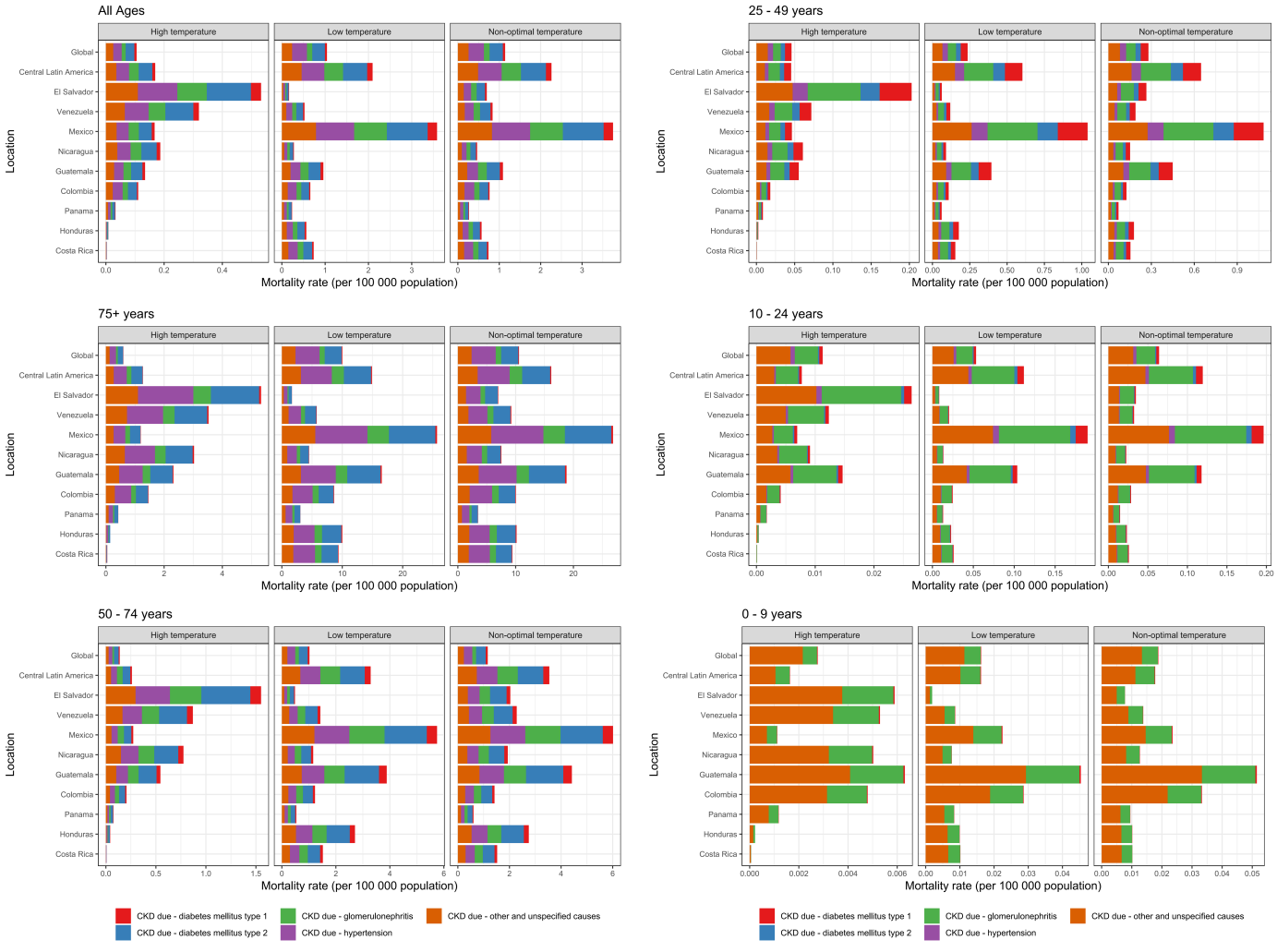 Fig. S9. Mortality rate of Global and Central Latin American countries for CKD due to high, low, and non-optimum temperatures by age groups and etiology in 2019. CKD, chronic kidney disease.LocationMortality rate (95% UI)Mortality rate (95% UI)Mortality rate (95% UI)DALYs rate (95% UI)DALYs rate (95% UI)DALYs rate (95% UI)LocationAge-standardized rate per 100 000 population , 1990Age-standardized rate per 100 000 population, 2019Trends of age-standardized rate from 1990 to 2019 (β)aAge-standardized rate per 100 000  population ,1990Age-standardized rate per 100 000 population , 2019Trends of age-standardized rate from 1990 to 2019 (β)aHigh temperatureHigh temperatureHigh temperatureHigh temperatureHigh temperatureHigh temperatureHigh temperatureGlobal-0.01 (-0.74, 0.44)0.10 (-0.28, 0.38)0.004* (0.003, 0.004)-0.32 (-21.66, 12.66)2.71 (-8.07, 10.46)0.102*(0.095, 0.110)High SDI0.01 (-0.04, 0.04)0.03 (-0.04, 0.08)0.001*(0.001, 0.001)0.18 (-1.13, 0.91)0.72 (-1.16, 1.99)0.019*(0.017, 0.021)High-middle SDI0.00 (-0.15, 0.08)0.02 (-0.06, 0.07)0.001*(0.001, 0.001)-0.13 (-4.51, 2.20)0.54 (-1.61, 1.69)0.024*(0.022, 0.026)Middle SDI-0.02 (-1.02, 0.59)0.14 (-0.31, 0.49)0.005* (0.005, 0.006)-0.65 (-25.16, 14.02)3.07 (-7.37, 12.02)0.122*(0.111, 0.134)Low-middle SDI0.01 (-2.1, 1.36)0.24 (-0.58, 1.01)0.007* (0.006, 0.008)0.23 (-53.11, 33.07)6.00 (-14.42, 24.62)0.181*(0.162, 0.200)Low SDI-0.07 (-3.13, 1.92)0.21 (-1.25, 1.13)0.011* (0.010, 0.011)-2.36 (-75.36, 44.44)5.13 (-29.53, 27.81)0.279*(0.261, 0.297)Africa-0.09 (-2.82, 1.77)0.15 (-1.33, 1.06)0.009* (0.009, 0.010)-2.55 (-66.71, 42.39)3.02 (-31.29, 23.72)0.000*(0.198, 0.226)America-0.04 (-0.38, 0.17)0.04 (-0.29, 0.25)0.003* (0.002, 0.003)-1.07 (-10.98, 4.55)0.86 (-6.91, 5.98)0.000*(0.064, 0.075)Asia0.01 (-1.06, 0.64)0.15 (-0.22, 0.48)0.004* (0.004, 0.005)0.14 (-27.89, 17.54)3.90 (-6.03, 12.40)0.120*(0.108, 0.132)Europe0.00 (0.00, 0.01)0.00 (-0.01, 0.02)0.000* (0.000, 0.000)0.03 (-0.10, 0.17)0.05 (-0.18, 0.31)0.001*(0.001, 0.002)Oceania-0.06 (-1.25, 0.29)0.04 (-0.29, 0.31)0.004* (0.004, 0.005)-1.66 (-31.14, 7.41)0.88 (-6.90, 7.39)0.110* (0.101, 0.119)Low temperatureLow temperatureLow temperatureLow temperatureLow temperatureLow temperatureLow temperatureGlobal0.99 (0.59, 1.39)1.05 (0.61, 1.49)0.003* (0.001, 0.004)22.03 (12.66, 30.64)20.43 (11.30, 29.26)-0.072* (-0.096, -0.048)High SDI0.87 (0.50, 1.26)1.11 (0.65, 1.63)0.010* (0.008, 0.011)15.61 (8.98, 22.35)17.86 (10.84, 25.9)0.093* (0.074, 0.112)High-middle SDI1.00 (0.49, 1.50)0.88(0.47, 1.29)-0.004* (-0.006, -0.003)22.05 (9.34, 33.57)15.70 (7.63, 23.98)-0.257* (-0.276, -0.237)Middle SDI1.06 (0.69, 1.41)1.09(0.72, 1.46)0.003* (0.001, 0.004)25.56 (16.28, 34.52)22.81 (14.98, 30.41)-0.089* (-0.122, -0.056)Low-middle SDI0.82 (0.27, 1.37)0.82 (0.23, 1.33)-0.002* (-0.003, 0.000)20.52 (6.81, 34.28)19.67 (4.42, 32.76)-0.085* (-0.119, -0.051)Low SDI0.98 (0.29, 1.67)0.93 (0.14, 1.62)-0.004* (-0.006, -0.003)23.59 (7.38, 39.09)21.99 (1.99, 39.12)-0.122* (-0.156, -0.088)Africa1.15 (0.6, 1.67)1.16 (0.58, 1.71)-0.002* (-0.004, 0.000)25.70 (12.75, 37.68)22.84(11.12, 34.38)-0.151* (-0.189, -0.112)America0.98 (0.59, 1.38)1.50 (0.94, 2.09)0.021* (0.017, 0.024)20. 30 (12.74, 27.88)29.30 (19.69, 39.20)0.370* (0.300, 0.440)Asia1.00 (0.59 ,1.40 )0.90 (0.48, 1.28)-0.004*(-0.006, -0.003)23.26 (12.82, 32.71)18.85 (8.31, 28.11)-0.193* (-0.219, -0.168)Europe0.88 (0.38 , 1.43)0.95 (0.41, 1.52)0.004* (0.003, 0.005)18.38 (6.24, 30.41)14.88 (5.59, 24.64)-0.136* (-0.151, -0.121)Oceania0.39 (0.20 , 0.60)0.36 (0.15, 0.59)0.000 (-0.002, 0.001)11.18 (5.81, 16.86)10.12 (4.37 , 16.49)-0.010 (-0.050, 0.029)Non-optimum temperatureNon-optimum temperatureNon-optimum temperatureNon-optimum temperatureNon-optimum temperatureNon-optimum temperatureNon-optimum temperatureGlobal0.98 (0.22, 1.55)1.15 (0.64 , 1.69)0.006* (0.005, 0.008)21.68 (-0.86, 35.74)23.04 (10.62, 34.09)0.028* (0.004, 0.052)High SDI0.88 (0.50, 1.27)1.13 (0.66, 1.66)0.011* (0.009, 0.012)15.78 (9.07, 22.52)18.54 (10.53, 26.65)0.111* (0.092, 0.130)High-middle SDI1.00 (0.49, 1.47)0.90 (0.46, 1.31)-0.003* (-0.005, -0.002)21.91 (8.62, 33.60)16.22 (7.32, 24.51)-0.233* (-0.252, -0.214)Middle SDI1.04 (0.1, 1.63)1.22 (0.70, 1.73)0.008* (0.006, 0.010)24.88 (2.19, 39.36)25.78 (14.61, 36.79)0.032(-0.001, 0.065)Low-middle SDI0.82 (-1.34, 1.89)1.05 (0.10, 1.82)0.005* (0.004, 0.007)20.68 (-35.31, 47.83)25.48 (0.87, 45.4)0.092* (0.057, 0.128)Low SDI0.90 (-2.47, 2.53)1.13 (-0.27, 2.13)0.006* (0.005, 0.007)21.16 (-59.10, 61.00)26.84 (-8.26, 50.64)0.150* (0.123, 0.177)Africa1.06 (-1.73, 2.69)1.30 (-0.14, 2.18)0.007* (0.005, 0.008)23.09 (-43.84, 63.02)25.70 (-7.79, 44.56)0.058* (0.029, 0.087)America0.95 (0.46, 1.39)1.53 (0.94, 2.18)0.024* (0.020, 0.027)19.24 (8.43, 28.38)30.13 (19.02, 42.39)0.438* (0.368, 0.508)Asia1.01 (-0.04, 1.63)1.04 (0.51, 1.50)0.000 (-0.001, 0.001)23.35 (-4.44, 39.09)22.61 (9.06, 34.41)-0.076* (-0.102, -0.049)Europe0.89 (0.39, 1.43)0.95 (0.41, 1.53)0.004* (0.003, 0.005)18.41 (6.37, 30.45)14.93 (5.72, 24.53)-0.135*(-0.150, -0.120)Oceania0.33 (-0.89, 0.72)0.40 (0.06, 0.74)0.004* (0.002, 0.006)9.55 (-19.90, 20.13)10.99 (2.2, 19.85)0.098* (0.057, 0.140)